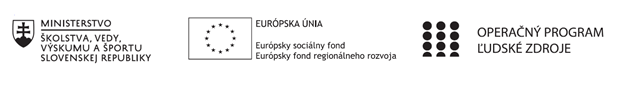 Správa o činnosti klubu anglického jazykaPríloha:Prezenčná listina zo stretnutia klubu anglického jazykaPríloha správy o činnosti klubu anglického jazyka             PREZENČNÁ LISTINAMiesto konania stretnutia: onlineDátum konania stretnutia: 06. 09. 2021Trvanie stretnutia: od 15.00 h do 18.00 hZoznam účastníkov/členov klubu anglického jazyka:Meno prizvaných odborníkov/iných účastníkov, ktorí nie sú členmi klubu anglického jazyka a podpis/y:Prioritná osVzdelávanieŠpecifický cieľ1.1.1 Zvýšiť inkluzívnosť a rovnaký prístup ku kvalitnému vzdelávaniu a zlepšiť výsledky a kompetencie detí a žiakovPrijímateľSpojená škola, Jarmočná 108, Stará ĽubovňaNázov projektuGramotnosťou k trhu práceKód projektu  ITMS2014+312011Z574Názov pedagogického klubu Klub anglického jazykaDátum stretnutia  pedagogického klubu06. 09. 2021- Pondelok párny týždeňMiesto stretnutia  pedagogického klubuSpojená škola, organizačná zložka  Obchodná akadémia, Jarmočná 132, Stará ĽubovňaMeno koordinátora pedagogického klubuMgr. Alexandra ReľovskáOdkaz na webové sídlo zverejnenej správyhttps://oasl.edupage.org/a/gramotnostou-k-trhu-praceManažérske zhrnutie:Stručná anotácia: Na tomto stretnutí sa členovia klubu venovali hodnoteniu vzdelávacích výsledkov  žiakov s prihliadnutím na výsledky medzinárodných meraní počas dištančného vzdelávania.Hlavné body, témy stretnutia, zhrnutie priebehu stretnutia:dištančné online vzdelávanie a naše skúsenosti pri vyučovaní jazykovhodnotenie a práca žiakov počas dištančného online vzdelávania, klasifikácia podľa klasifikačného poriadku.návrhy na zmenu klasifikácie (čo klasifikovať a akým percentuálnym podielom) s cieľom zohľadniť medzinárodné merania  program PISA (Programme for International Student Assessment)- program zameraný na meranie čitateľskej gramotnosti (3 ročný cyklus)NUCEM (Národný ústav certifikovaných meraní) zodpovedajúci priamo ministerstvu školstva- EČ MS, PFIČ MSTéma stretnutiaHodnotenie vzdelávacích výsledok žiakov s prihliadnutím na výsledky medzinárodných meraní. Definovanie problému:Ako zohľadniť doterajšie poznatky a skúsenosti z hodnotenia žiakov pri vylepšovaní meracích nástrojov, aby naši žiaci obstáli pri takejto forme celoplošného testovania. (Extérna časť maturitnej skúšky) Výkonové štandardy ako základ honotenia. Formy a metódy hodnotenia. Závery a odporúčania: Využívať doterajšie poznatky a skúsenosti z hodnotenia žiakov a zohľadniť ich pri tvorbe testovacích úloh tak, aby žiaci uspeli aj pri forme celoplošného testovania. Ďalej, je potrebné pripraviť materiály pre dištančné vyučovanie, aby sa v budúcnosti mohli precvičovať všetky zručnosti, hlavne “počúvanie s porozumením”, ktoré častokrát absentovalo počas dištančnej výučby. Všetky zručnosti (Počúvanie s porozumením, Gramatika, Čítanie s porozumením) naďalej  klasifikovať, podľa klasifikačného poriadku v zmysle Smernice riaditeľa školy pre hodnotenie a klasifikáciu žiakov. Obchodná akadémia uplatňuje bodový systém hodnotenia (tabuľka 1- viď smernica). Jedným z dôležitých prvkov hodnotenia je spätná väzba na základe ktorej môžme žiakom pomôcť rozpoznať nedostatky, problémy s učením a tým aj tieto odbúravať, a tak zefektívniť učenie sa žiakov. Ďalším dôležitým prvkom je sebahodnotenie žiaka (tzv. Jazykové portfólio)v ktorom môžu žiaci kontrolovať, porovnávať a tak získať výsledok ich činnosti. Vypracoval (meno, priezvisko)Mgr. Anna BobulskáDátum06. 09. 2021PodpisSchválil (meno, priezvisko)Mgr. Alexandra ReľovskáDátumPodpisPrioritná os:VzdelávanieŠpecifický cieľ:1.1.1 Zvýšiť inkluzívnosť a rovnaký prístup ku kvalitnému vzdelávaniu a zlepšiť výsledky a kompetencie detí a žiakovPrijímateľ:Spojená škola, Jarmočná 108, Stará ĽubovňaNázov projektu:Gramotnosťou k trhu práceKód ITMS projektu:312011Z574Názov pedagogického klubu:Klub anglického jazykač.Meno a priezviskoPodpisInštitúcia1.Mgr. Alexandra ReľovskáSŠ, org. zložka OA2.Mgr. Anna BobulskáSŠ, org. zložka OA3.PaedDr. Katarína BarlíkováSŠ, org. zložka OAč.Meno a priezviskoPodpisInštitúcia